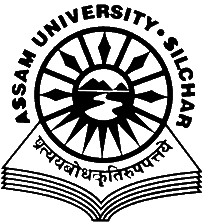 Career Counseling and Placement CellAssam University, Silchar                                                                                     NOTIFICATION                                                                                                                                                        Date- 18/06/2021As communicated by the company Trainment over email on 18th June 2021, the details of Internship for the students of Assam University.Trainment is an organization which is having tie-ups with various companies and organizations which are looking for budding talents in the form of interns. Trainment acts as an in-between medium to connect the companies with the potential students who exactly fit according to the company's job profile. Our aim is to make the hiring process smooth and hassle-free for the companies, moreover, help students get in touch with renowned organizations, which will help them to give a good career start.Below are the details about the company.Name of Company- DRIVES ME TECH Interns Required- 20Job Description-Whom to contact- Dibyajit, Phone number- 9395265822 (Email-Id: dibyajit.c@trainment.in)
Last Date of Registration-Jun 19 2021 10:00 PM Eligible Gender-BothBond Details-NASkills Required-Good Communication and Technical Skills (As per the Job profile)About CompanyDrivesme Technologies, develops Next-Gen ML Based SMT Device for Transporters which ensures Safety of Vehicles and Passengers. Currently, we have our HO in Bangalore and our Startup is incubated @ AIC-IM MFIE BHU Varanasi.Website- http://www.drivesmetech.com/Job Profile1. Full Stack Developer    Candidate may need to work on Android Backend, maintenance of the mobile application, skills required; Android, Java, ML.2. Deep Learning Engineer;    Neural Network, Sensing and measuring Intensity of Light3. Content Creator    Maintaining Social Media Page, Video and Image Creation, and Creative content4. Sales Executive;    Dealing with Client from many platforms for our startup. Date of Joining- ImmediateInterested students may contact Career Counseling and Placement Cell Assam University for details.ThanksDr. D GhoshCo-coordinatorCareer Counseling and Placement CellAssam UniversityContacts:-Student’s Coordinators:    1) Adrita Choudhury – 9862113604.  2) Tanmoy Acharjee - 8638295877Program/StreamDesignationEligibilitySalary PackageJob LocationANY(1)Full Stack Developer.
(2)Deep learning engineer.
(3)Content Creator.
(4)Sales Trainee.
 Throughout 60 Percent with No Standing ArrearsStipend Rs 8000-12000. (Internship)Work From Home Round NameExpected Start TimeExpected End TimeRound DescriptionIs Elimination RoundRegistrationJun 16 2021 9:00AMJun 19, 2021, 10:00PMFrom Your Respective LocationNOOnline Test(by team Trainment)Will be notified laterWill be notified laterFrom Your Respective LocationYESPersonal InterviewWill be notified laterWill be notified laterFrom Your Respective LocationYESHR InterviewWill be notified laterWill be notified laterFrom Your Respective LocationYES